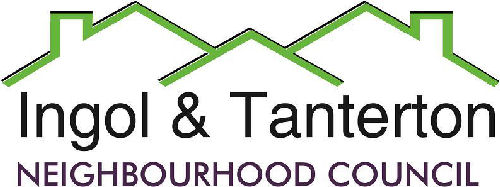 The minutes of the meeting held on Wednesday 16th December 2020 at 7pm.Due to the Covid 19 virus the neighbourhood council held this meeting remotely by Zoom communication.Present: Cllr T Anderson (chairman), Cllr M Carrig, Cllr N Darby (vice-chairman), Cllr B Ellison, Cllr M Jewell, Cllr J Potter, Cllr D Roskell, Cllr S Zdan-Michajlowicz.Three members of the public.Clerk – Gill Mason.Open forumThe following observations were raised by three members of the public.A resident that attended the meeting asked whether the sleeper planters can be tiered on the roundabout and reported that the post office at Cottam is up for sale.The pavements around Dukes Meadow are uneven and rough especially for wheelchair users and there is a prominent drain grid that needs rectifying. Tarmac at the edge of the road is breaking up and lifting.The broadband in some areas is only superfast and not ultrafast  - the request for the ITNC to look at what would be needed to get ultrafast in all of the surrounding areas not just on the new build estates.120/20 To receive apologies.Cllr Yates.121/20 To approve the minutes of the meeting held on Wednesday 25th November 2020. The minutes of the last meeting were approved and will be signed by the chairman at the next physical meeting.Proposed by Cllr Darby.Seconded by Cllr Ellison.122/20 To receive declarations of interest.Cllr Darby declared and interest in the planning agenda item as a member of Preston City Council Planning Committee.Cllr Potter declared an interest in any item referring to Intact as an Intact trustee.123/20 Finance.ExpenditureIt was resolved that the payments be made.Proposed by Cllr Darby.Seconded by Cllr Ellison.124/20 To review adopt the final draft budget for 2021/2022.It was resolved that the budget be adopted for 2021/2022.Proposed by Cllr Darby.Seconded by Cllr Potter.125/20 To consider the purchase of ID for ITNC councillors.This item will be removed from the agenda.126/20 Lengthsman’s update.The planter project is almost complete and the majority of the invoices have been received.127/20 Planning matters and applications.No applications received.128/20 Reports from the neighbourhood council working groups:Neighbourhood council review working group.The survey should be ready to review in January.ITNC communications working group.The newsletter will be distributed on the third week of January. The calendar will not be printed or distributed this year. The Facebook page is now active.Outreach to community groups working groupA strategy and multi-agency work is needed to be able to identify the vulnerable that are not getting the help that is needed.129/20 To consider the points raised by the Cottam Lane residents regarding the CCTV and signage.The ITNC resolved at the last meeting that footage would only be submitted if the police directly request. It was resolved that four CCTV signs are purchased up to a cost of £100.130/20 Reports and correspondence.No reports received.131/20 Date and time of the meeting.Wednesday 20th January 2021 at 7pm.The meeting closed at 8.52pm.Signed ……………………………………………………………………..Date………………………………………..BACSGill Mason – clerkExpenses November£42.23BACSMark BamberDecember hours (basic)£450.66BACSBG Fencing LtdSleepers and top soil£369.00BACSBritish GasCottom Lane Gate£19.76BACSGill Mason – clerk Wages (December)£680.73